Mateřská škola Jeseník, Křížkovského 1217, příspěvková organizace                           Křížkovského 1217, 790 01 Jeseník, tel. 723 639 356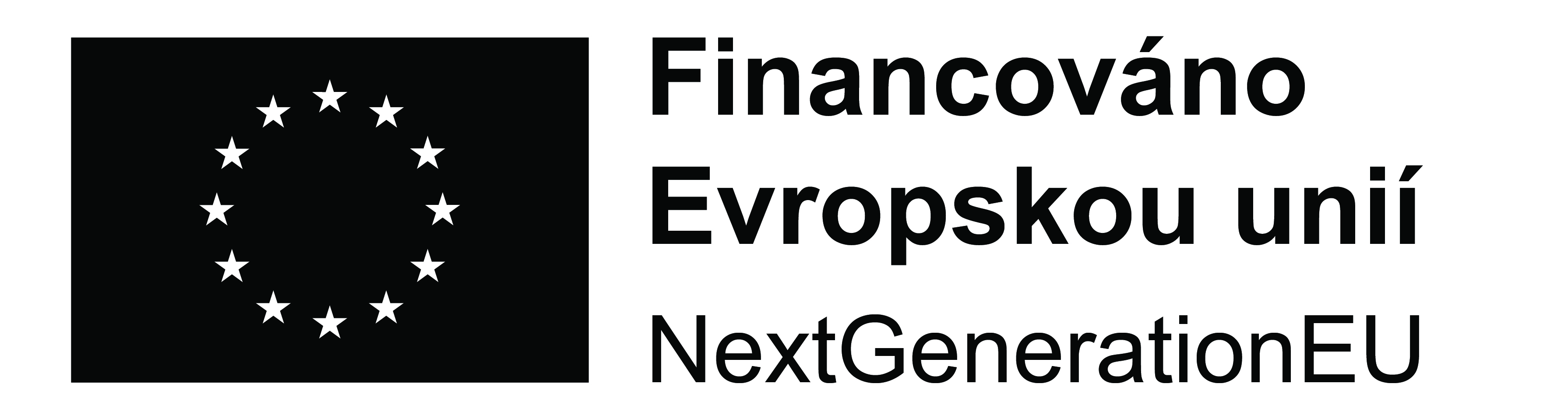 OBJEDNÁVKA          č.  30/22	                      Dne: 14.6.2022
Dodavatel:Objednáváme: Albi tužka +knihaKód: 23870  3ks          23867  3ks          76131  2 ks          29706  2 ks          84332  2 ks          69211  2 ks          15742  3 ks          23868  3 ksCena celkem:     cca 16 506,- KčDěkujiMgr. Lenka Bizoňová – ředitelka školyFakturační údaje: 
Mateřská škola Jeseník, Křížkovského 1217, příspěvková organizace Křížkovského 1217, 790 01 Jeseník
IČO: 75029251
Dodací adresa: Mateřská škola  Křížkovského 1217, 790 01 Jeseník.
									     Mgr. Bizoňová Lenka…………………………………...Podpis oprávněné osobyUpozornění pro dodavatele:Na fakturách vždy uvádějte číslo naší objednávky. Nejsme plátci DPH.Zveřejněno na Registru smluvNázev:   ALBI Česká republika a.s.Sídlo:     Palác Karlín, Thámova 289/13, Praha 8, 186 00IČO:   	49708368DIČ:   	CZ49708368Bankovní spojeníČeská spořitelnaExpozituraJeseníkČíslo účtu1906884329/0800 IČ75029251Dodací lhůtaČerven 2022Předběžná řídící kontrola             Jméno                           Podpis                          Datum dle zákona č. 320/2001 Sb.                                               Příkazce operace:    Mgr.   Bizoňová Lenka                                                  14.6.2022Správce rozpočtu           :       Vladimír Žitka                                                   14.6.2022